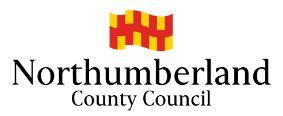 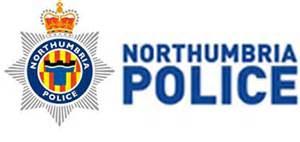 Missing, Slavery, Exploitation and Trafficking (MSET)Exploitation Framework for children, transitions and adults, including the    Screening Tool , Assessment Tool, Safeguarding and Disruption, and ReviewExploitation flowchart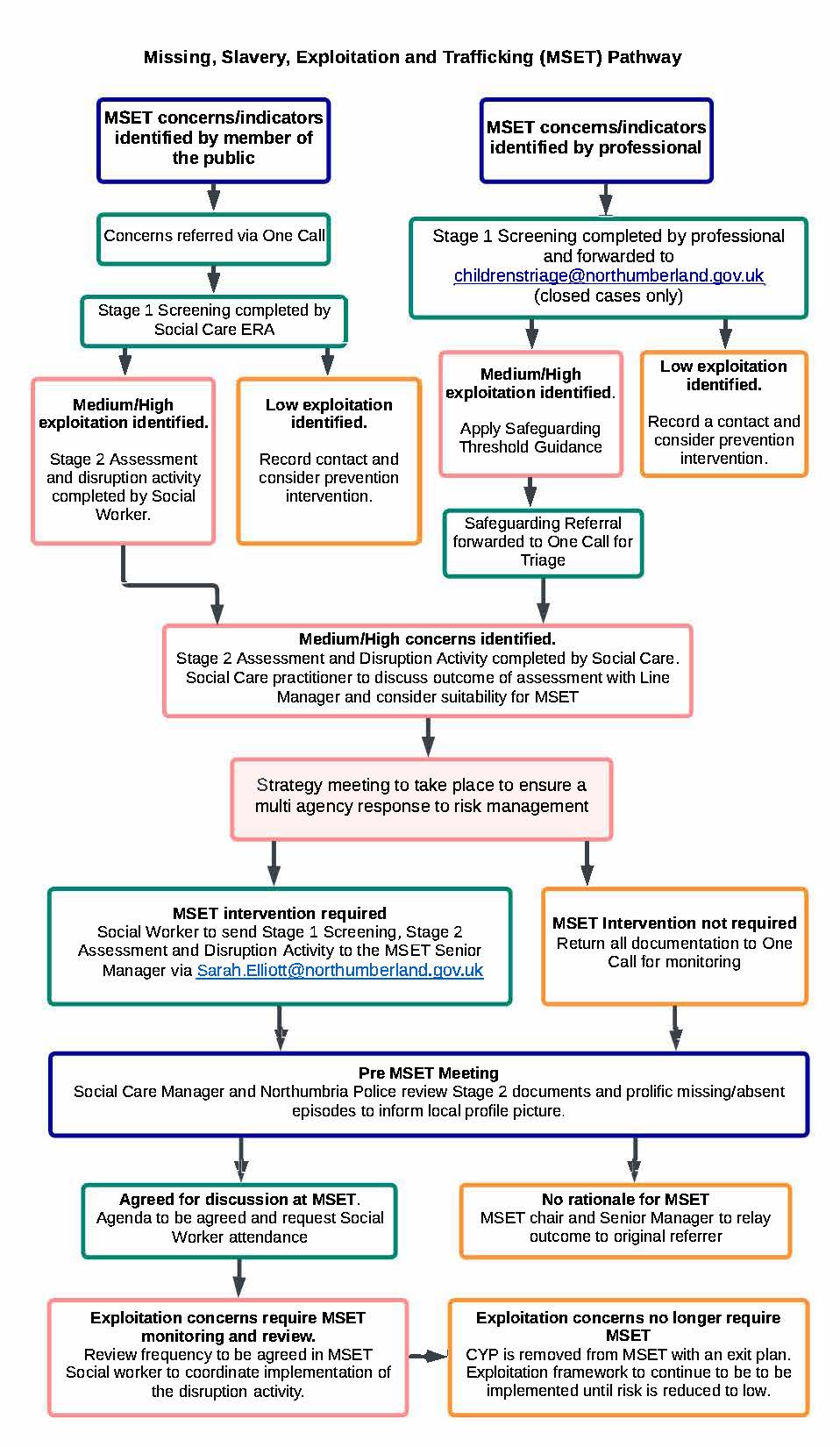 Appendix 1Stage 2 Assessment (Please complete for Initial or New referrals)Genogram (Please ‘print screen' this from the Atom tab on ICS)Scoring Matrix – Strength and Vulnerability indicators Note: If support is required, please see guidance document. DISRUPTION PLANIF THE OUTCOME IS MSET- PLEASE SEND TO sarah.elliott@northumberland.gov.uk Name (Including alias)AgeAddressEthnicity GenderSexualityLAC StatusLearning Disability/SENDCYPS DiagnosisLanguageReligionNationalityImmigration StatusParent/CarerParent/Carer DOBDate of most recent care team/core group/strategy meetingMembers of Care TeamMissingMissingMissingScoreIndicatorConcerns0No staying out late or missing episodes.  Individuals whereabouts are regularly known and well managed1Some concerns regarding late return home and/or missing episodes2Significant concerns regarding late return home and/or missing episodes3Direct evidence regarding late return home and missing episodes which are associated with exploitation. Individual’s PresentationIndividual’s PresentationIndividual’s PresentationScoreIndicatorConcerns0No concerns regarding recent changes in the individual’s physical, emotional or behavioural presentation which raise a concern.  The individual’s presentation and development is healthy and positively supported.1Some concerns regarding recent changes in the individual’s physical, emotional or behavioural presentation.2Significant concerns regarding recent changes in the individual’s physical, emotional or behavioural presentation.3Direct evidence between concerns regarding recent changes in the individual’s physical, emotional or behavioural presentation associated with exploitation Gangs/Organised CrimeGangs/Organised CrimeGangs/Organised CrimeScoreIndicatorConcerns0No concerns regarding the individual’s association with gangs, gang fights or gang membership.  The individual has positive networks which promote a positive and safe lifestyle.1Some concerns regarding the individual’s association with gangs, gang fights or gang membership.2Significant concerns regarding the individual’s association with gangs, gang fights or gang membership.3Direct evidence of the individual’s association with gangs, gang fights or gang membership being associated with exploitation Social MediaSocial MediaSocial MediaScoreIndicatorConcerns0No concerns relating to the individual’s use of the internet or social media.  The individual use of social media promotes opportunity for safe communications and is well supervised.1Some concerns relating to the individual’s use of the internet or social media2Significant concerns relating to the individual’s use of the internet or social media3Direct evidence the individual’s use of the internet and social media is associated with exploitation Family/Peer RelationshipsFamily/Peer RelationshipsFamily/Peer RelationshipsScoreIndicatorConcerns0No concerns regarding the quality and nature of family and personal relationships.  Family and personal relationships promote healthy wellbeing/development.1Some concerns regarding the quality and nature of family and personal relationships.2Significant concerns regarding the quality and nature of family and personal relationships.3Direct evidence family and personal relationships either fail to ensure the individual is protected from exploitation or contributes to exploitation.Physical/Sexual/Mental HealthPhysical/Sexual/Mental HealthPhysical/Sexual/Mental HealthScoreIndicatorConcerns0No concerns regarding the individual’s physical/sexual/mental health and awareness.  The individual is healthy and engages in appropriate self care.1Some concerns regarding the individual’s physical/sexual/mental health and awareness.2Significant concerns regarding the individual’s physical/sexual/mental health and awareness.3Direct evidence that the individual’s physical/sexual/mental health and awareness is associated with exploitation.Drug and AlcoholDrug and AlcoholDrug and AlcoholScoreIndicatorConcerns0No concerns regarding drug and/or alcohol use.  The individual is aware of law and safe limits and applies knowledge to stay safe.1Some concerns regarding drug and/or alcohol use.2Significant concern regarding drug and/or alcohol use.3Direct evidence that the individual’s drug and/or alcohol use is associated with exploitation.Education/Training/Employment Attendance, Punctuality and AttainmentEducation/Training/Employment Attendance, Punctuality and AttainmentEducation/Training/Employment Attendance, Punctuality and AttainmentScoreIndicatorConcerns0No ETE attendance, punctuality or attainment concerns.  The individual makes use of ETE opportunities to provide structure and opportunities to achieve.1Some ETE attendance, punctuality or attainment concerns2Significant ETE attendance, punctuality or attainment concerns3Direct evidence that the individual’s ETE attendance, punctuality or attainment is associated with exploitationHomeless or Accommodation Stability and SuitabilityHomeless or Accommodation Stability and SuitabilityHomeless or Accommodation Stability and SuitabilityScoreIndicatorConcerns0No homeless or accommodation stability and/or suitability concerns.  The individual has a safe, secure and stable place to reside.1Some accommodation stability and/or suitability concerns.2Significant accommodation stability and/or suitability concerns.3Direct evidence accommodation stability and/or suitability is associated with exploitation.TraffickingTrafficking is the crime of moving people for the purpose of exploitation. NB: this can be within the UK. TraffickingTrafficking is the crime of moving people for the purpose of exploitation. NB: this can be within the UK. TraffickingTrafficking is the crime of moving people for the purpose of exploitation. NB: this can be within the UK. ScoreIndicatorConcerns0No concerns relating to trafficking.  The individual is in control, aware of the risks and makes positive choices to ensure safety.1Some concerns relating trafficking2Significant concerns relating to trafficking3Direct evidence the individual/young person is being trafficked Financial Independence and SecurityFinancial Independence and SecurityFinancial Independence and SecurityScoreIndicatorConcerns0No financial independence or security concerns. The individual has financial control (or appropriate financial support where needed e.g from family) and money is managed money well. 1Some financial independence or security concerns.2Significant financial independence or security concerns.3Direct evidence a lack of financial independence and/or security is associated with SEEngagement with servicesEngagement with servicesEngagement with servicesScoreIndicatorConcerns0Engaged with a number of services best placed to meet their needs. 1Some engagement with services 2Sporadic engagement with services, reluctant to accept risk and unable to make changes3Lack of engagement or refusal to engage with services. Overall Matrix Score (Children) LevelLow (0-14)Med (15- 25)High (26 - 36)Professional JudgmentIndividual’s ViewsParents/Cares Views Diversity Issues Which May Increase Vulnerability (include the relevance of age, gender, sexuality, religion, disability and any other individual needs e.g. mental capacity for 16+, learning needs, emotional maturity, social care history/status, etc.)   Gaps in information and Action Required (consider what is unknown, are there any concerns about the accuracy of information? Does the young person’s account match the evidence? Provide known information about perpetrators/locations/vehicles and any gaps in this information, consider actions needed to obtain this information) Analysis of Strengths and Identified Vulnerability (consider strengths and concerns as evidenced within the Scoring Matrix,  Give regard to the impact of the individuals history and impact upon keeping safe e.g. LAC, parental neglect, history of abuse etc. Ensure consideration is given to any diversity issues and the impact upon safeguarding e.g mental capacity, learning disability, emotional maturity etc. Include views and acknowledge the impact of any gaps). What are the worries What is working wellIndicator of strength/concern requiring a response.Safeguarding and Disruption ActivityWho byWhen byAchieved ✓Transition Planning (if applicable consider transition into adulthood/change of school or educational establishment/accommodation/move between service providers etc)Social worker discussion with Team ManagerTickDiscussed and agreed this young person requires support from MSETDiscussed and plan sufficient to manage identified risks (not to send to MSET)